TITLE: KNIGHT RIDER LEDS (CYLON EYE)LEARNING SCENARIOLEARNING SCENARIOLEARNING SCENARIOLEARNING SCENARIOSchool: School: Duration (minutes):40Teacher: Studentsage:12 -13 Essential Question:Topics:Arduino Programing Card and Block coding (Mblock)Aims:They will use at least 4 Leds and code them by Mblock.Outcomes:They will understand the basic electronic circuit.They will use digital pin and GNDThey will use LED, Resistor, breadboard, Jumper CableThey will code Arduino with Mblock.They will control digital pins with Mblock Code.They will use loop Mblock Code.They can adapt the circuit  for the same  task.Work forms:Work in pairsMethods:Presentation and Project based LearningARTICULATIONCourse of action (duration, minutes)INTRODUCTIONRemind the discussion at the last lesson. How can we turn on at least 4 LEDs although we have 3 GND?  Is it Possible?Explain this: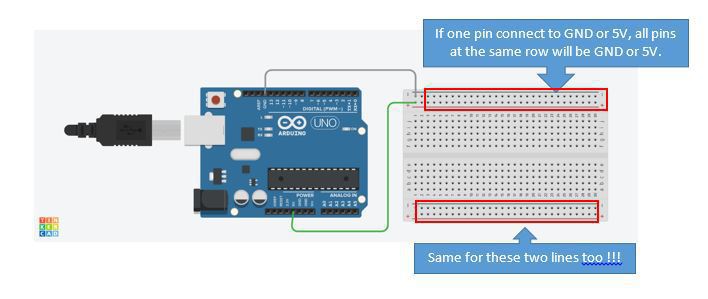 MAIN PARTLet’s make Knight Rider Leds (Cylon Eye)Set up this circuit with Arduino and other equipment  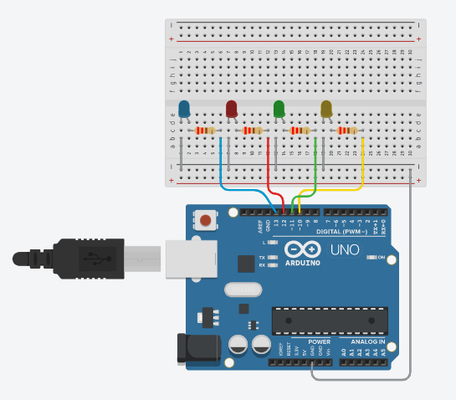 Open Mblock and connect the ArduinoWrite this code: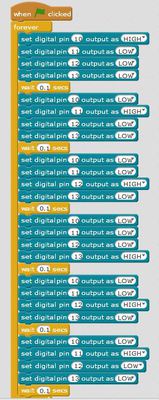 Video:https://youtu.be/ldsH8nJqJY8 Scenarios for discussionHow can we set up this circuit with less jumper cable?The other way of the circuit with less than 5 jumper Cable.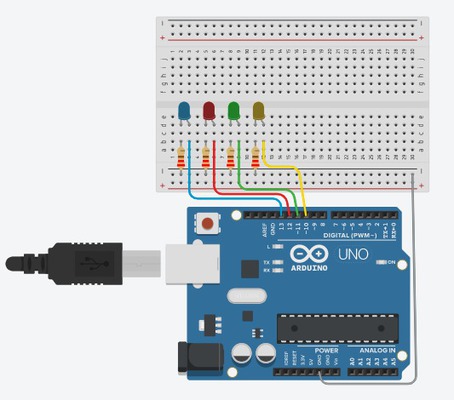 Video:https://youtu.be/_QkEmbSb3Vw CONCLUSIONThe + line and the  - line  on the breadboard are connected horizontal, So if you connect the beginning of one of this line to GND all pins can be used as GND.MethodsWork formspresentation                                          interviewtalk                                                          demonstrationwork on the text                                   role playinggraphic workinteractive exercise /simulation on the computerindividual workwork in pairsgroup workfrontal workMaterialArduino and USB connection CableComputer4 LedsBreadBoard 330 ohms ResistorsJumper CablesLiteraturePERSONAL OBSERVATIONS, COMMENTS AND NOTES